«Телефон доверия»Телефон (343) 370-72-02 - Администрации Губернатора Свердловской области  Телефон (343) 253-88-44 - Администрации города Екатеринбурга   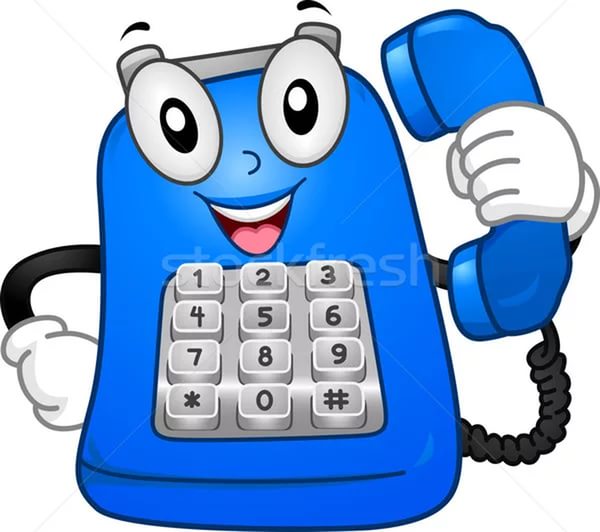 